COMMUNIQUÉ DE PRESSEPour diffusion immédiateAppel de projets pour les veillées de danse au QuébecQuébec, 27 février 2020 – Le premier appel de projets du nouveau Réseau des veillées de danse au Québec est maintenant lancé. Grâce au soutien du ministère de la Culture et des Communications, le Conseil québécois du patrimoine vivant (CQPV) remettra un total de 125 000$ aux organisateurs de veillées, aux formateurs et aux professionnels du milieu. Les organismes et individus intéressés ont jusqu’au 29 mars 2020 pour soumettre leur candidature pour l’un ou l’autre des trois volets du programme :  1- Promotion2- Création3- FormationConsultez les détails de l’appel de projets sur le site web du CQPV.Pour information, contactez :Philippe Dubois, Chargé de projet au CQPVp.dubois@patrimoinevivant.qc.ca418-524-9090, poste 105À propos du Conseil québécois du patrimoine vivantLe Conseil québécois du patrimoine vivant (CQPV) constitue depuis 1993 l’organisme de regroupement national en patrimoine immatériel, soutenu par le ministère de la Culture et des Communications. Il fédère de façon démocratique plus d’une centaine de membres associatifs des quatre coins du Québec. Il réalise des actions de concertation, représentation, recherche, regroupement, transmission et promotion, tant à l’échelle locale, nationale qu’internationale. Le CQPV est reconnu par l’UNESCO comme ONG-conseil dans le cadre de la Convention pour la sauvegarde du patrimoine culturel immatériel.- 30 -ContactPhilippe Dubois, Chargé de projet au CQPVp.dubois@patrimoinevivant.qc.ca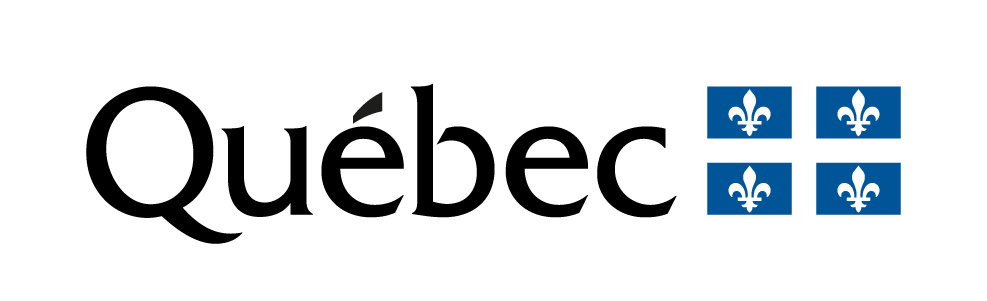 418-524-9090, poste 105